Θέμα: «Πρόσκληση εκδήλωσης ενδιαφέροντος για κατάθεση οικονομικής προσφοράς σχετικά με μετάβαση και επιστροφή μαθητών και εκπαιδευτικών του Σχολείου Χρυσοβίτσας, της Γ’ ΓΕ.Λ. τάξης, από Χρυσοβίτσα προς Ανατολική Μακεδονία-Θράκη και επιστροφή, από Δευτέρα 09 Μαρτίου έως και Σάββατο 14 Μαρτίου 2020»Σχετ: Υ.Α. 20883/ΓΔ4/12-02-2020 (ΦΕΚ 456/τ.Β΄/13-02-2020) με θέμα «Εκδρομές – Μετακινήσεις μαθητών Δημοσίων και Ιδιωτικών σχολείων Β/θμιας Εκπαίδευσης εντός και εκτός της χώρας»Το ΓΕ.Λ. Χρυσοβίτσας διοργανώνει εξαήμερη εκπαιδευτική εκδρομή από Δευτέρα 09 Μαρτίου έως και Σάββατο 14 Μαρτίου 2020 στη Ανατολική Μακεδονία-ΘράκηΑριθμός μαθητών/μαθητριών: 13Αριθμός συνοδών εκπαιδευτικών: 2Αναχώρηση από τα σχολεία: Δευτέρα 09 Μαρτίου 2020Επιστροφή στα σχολεία: Σάββατο 14 Μαρτίου 2020Για τη διενέργεια αυτής της μετακίνησης προβαίνουμε σε μειοδοτικό διαγωνισμό με ποιοτικά και οικονομικά κριτήρια.                    ΠΡΟΣΚΑΛΟΥΜΕ    Γραφεία Γενικού Τουρισμού με ειδικό σήμα και άδεια λειτουργίας από τον ΕΟΤ σε ισχύ, να καταθέσουν στον Διευθυντή του Σχολείου, στο ΓΕ.Λ. Χρυσοβίτσας, σφραγισμένη προσφορά σε κλειστό φάκελο, κατά το χρονικό διάστημα από 26-02-2020 μέχρι 03-03-2020 και ώρα 13:00, με την ένδειξη:«Κλειστή προσφορά για την εκπαιδευτική εκδρομή του ΓΕ.Λ. Χρυσοβίτσας στη Ανατολική Μακεδονία-Θράκη». Μετά την παρέλευση της ημερομηνίας, καμία προσφορά και για κανένα λόγο δεν θα γίνεται αποδεκτή. Η αποσφράγιση των προσφορών θα γίνει την ίδια μέρα, Τρίτη 03 Μαρτίου 2020 και ώρα 13:00. Για τη σύνταξη της προσφοράς αυτής σας ενημερώνουμε ότι θα πρέπει να περιλαμβάνονται τα παρακάτω στοιχεία:Προορισμός/Συνοπτικό πρόγραμμα: Δευτέρα 09/03/2020: Αναχώρηση οδικώς από το Σχολείο της Χρυσοβίτσας προς την πόλη της Ξάνθης με ενδιάμεσες στάσεις. Άφιξη, τακτοποίηση στο ξενοδοχείο, περιήγηση στην πόλη. Δείπνο-διανυκτέρευση. Τρίτη 10/03/2020: Πρωινό στο ξενοδοχείο. Αναχώρηση για Σουφλί, περιήγηση. Αναχώρηση για Αλεξανδρούπολη, περιήγηση-ξενάγηση στην πόλη. Επιστροφή στην Ξάνθη, δείπνο-διανυκτέρευση.  Τετάρτη 11/03/2020: Πρωινό στο ξενοδοχείο. Αναχώρηση για Καβάλα, περιήγηση-ξενάγηση στην πόλη. Επιστροφή στην Ξάνθη, δείπνο-διανυκτέρευση.  Πέμπτη 12/03/2020: Πρωινό στο ξενοδοχείο. Περιήγηση-ξενάγηση στην πόλη της Ξάνθης. Απογευματινή επίσκεψη στα Πομακοχώρια (Εχίνος). Επιστροφή,  δείπνο-διανυκτέρευση.  Παρασκευή 13/03/2020: Πρωινό στο ξενοδοχείο. Αναχώρηση για Κομοτηνή, περιήγηση-ξενάγηση στην πόλη. Επιστροφή, δείπνο-διανυκτέρευση.Σάββατο 14/03/2020: Πρωινό στο ξενοδοχείο. Αναχώρηση για το Σχολείο της Χρυσοβίτσας με ενδιάμεση στάση-περιήγηση στις πόλεις Δράμα και Σέρρες.Αριθμός συμμετεχόντων: 13 μαθητές, 2 συνοδοί εκπαιδευτικοί.Μεταφορικό μέσο: λεωφορείοΧρονική διάρκεια μετακίνησης :Από 09-03-2020 μέχρι και 14-03-2020Κατηγορία καταλύματος: Ξενοδοχεία τριών (03) αστέρων με πρωινό στο κέντρο της Ξάνθης.Το λεωφορείο θα είναι καθημερινά στη διάθεση των εκδρομέων.Υποχρεωτική ασφάλιση ευθύνης διοργανωτή, σύμφωνα με την κείμενη νομοθεσία.Ζητείται η τελική συνολική τιμή του ταξιδιού και η επιβάρυνση ανά μαθητή. Στην τιμή να συμπεριληφθούν όλες οι πάγιες επιβαρύνσεις. Παρακαλούμε κατά τη σύνταξη της προσφοράς να λάβετε υπόψη σας τα εξής:Ζητείται η  πρόσθετη προαιρετική ασφάλιση που καλύπτει τα έξοδα σε περίπτωση ατυχήματος ή ασθένειας.Οι μετακινήσεις των μαθητών/εκπαιδευτικών να γίνονται με λεωφορεία που πληρούν τις προδιαγραφές ασφαλούς μετακίνησης των μαθητών/εκπαιδευτικών, βάσει της κείμενης νομοθεσίας.Να αναφέρεται  οπωσδήποτε στην προσφορά σας το όνομα, η κατηγορία του ξενοδοχείου και η ακριβής τοποθεσία.Ένα τετράκλινο και τρία τρίκλινα για τους/τις μαθητές/μαθήτριες και δύο μονόκλινα δωμάτια για τους/τις εκπαιδευτικούς.Η φιλοξενία στο ξενοδοχείο να περιλαμβάνει καθημερινά πρωινό.Σε περίπτωση αθέτησης των ανωτέρω προϋποθέσεων, το σχολείο επιφυλάσσεται να αποφασίσει για τις περαιτέρω νόμιμες ενέργειες.Το Σχολείο διατηρεί το δικαίωμα να μην πραγματοποιήσει τη μετακίνηση εφόσον δεν συμπληρωθεί ο απαραίτητος αριθμός μαθητών/ τριών.Η επιτροπή αξιολόγησης, πέραν της τιμής, συνεκτιμά την ποιότητα, την αξιοπιστία του ταξιδιωτικού γραφείου και το εύρος των προσφερόμενων παροχών και δεν υποχρεούται να επιλέξει απαραίτητα το πρακτορείο που μειοδοτεί. Παρατηρήσεις: η κατάρτιση του προγράμματος της εκδρομής έγινε από τον διευθυντή του Σχολείου και τους συνοδούς καθηγητές, σε συνεργασία με τους μαθητές, λαμβάνοντας υπόψιν τους εκπαιδευτικούς στόχους της εκδρομής.* Η ανάρτηση της εκδρομής στην Ανατολική Μακεδονία-Θράκη της Γ’ ΓΕ.Λ. τάξης του Σχολείου μας γίνεται για δεύτερη φορά, λόγω της αναστολής της προγραμματισμένης για τις 24/02/2020 7ήμερης εκπαιδευτικής εκδρομής στην Ιταλία	Ο   ΔΙΕΥΘΥΝΤΗΣ                      ΜΠΑΡΜΠΑΓΙΑΝΝΗΣ ΔΗΜΗΤΡΙΟΣ ΠΕ01 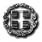 ΑΝΑΡΤΗΤΕΟ ΣΤΟ ΔΙΑΔΙΚΤΥΟΕΛΛΗΝΙΚΗ ΔΗΜΟΚΡΑΤΙΑΥΠΟΥΡΓΕΙΟ ΠΑΙΔΕΙΑΣΚΑΙ ΘΡΗΣΚΕΥΜΑΤΩΝΠΕΡ/ΚΗ Δ/ΝΣΗ Π/ΘΜΙΑΣ & Δ/ΘΜΙΑΣΕΚΠ/ΣΗΣ ΗΠΕΙΡΟΥΔΙΕΥΘΥΝΣΗ Δ/ΘΜΙΑΣ ΕΚΠ/ΣΗΣ ΙΩΑΝΝΙΝΩΝ                                 -----------       Χρυσοβίτσα, 26-02-2020       Αρ. Πρωτ.: 121ΠΡΟΣ: Δ/νςη Β/θμιας Εκπαίδευσης                Ιωαννίνων (για ανάρτηση στην                                                                                                                                                    ιστοσελίδα της)ΓΕ.Λ. Χρυσοβίτσας	Πληροφορίες: Μπαρμπαγιάννης ΔημήτριοςΤηλ. 2656022294   mail@gym-chrys.ioa.sch.gr    Κοιν.: Τουριστικά – Ταξιδιωτικά                                                                                                                                       Γραφεία (μέσω της ιστοσελίδας της                                                                                                                                                                                                                                         Δ/νσης Β/θμιας Εκπ/σης Ιωαννίνων)